Instructions:You must make 8 different cards.Each section has to be completed using these types of sum:Smell: a multiplication sum of either a 2 or 3 digit number by a 2 digit or 1 digit numberScare Factor: a division sum of at least 2 digits by 1 digitBite: an addition or subtraction sum which can also include decimalsSlime:  a number to three decimal places multiplied or divided by 10, 100 or 1000Don’t write the answer on your card, but you do need to work it out as you are only allowed to use a number once as your answer on ANY card for ANY section.Two or three step operations are allowed if you wish to add more challenge.When you are playing against a partner, one person calls ‘Smell, scare factor, bite, slime’ and both people work out their sum.  The person with the highest answer wins the other person’s card.  The game continues until one person holds all the cards.Answer cards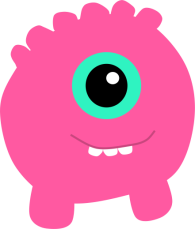 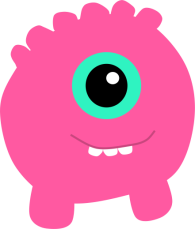 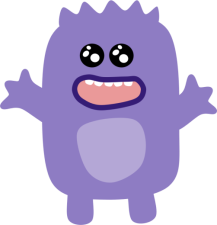 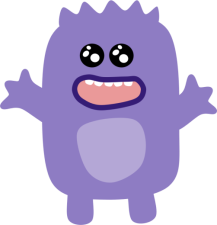 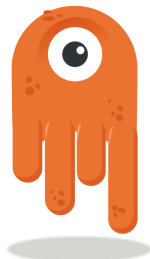 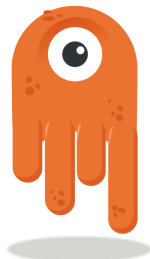 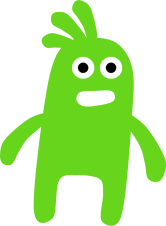 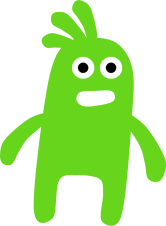 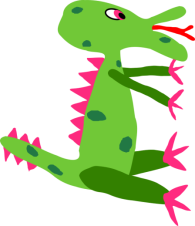 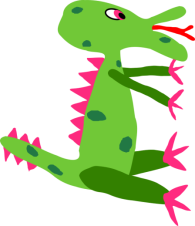 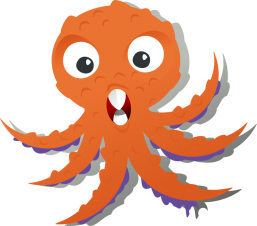 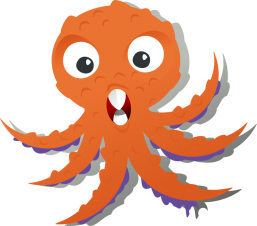 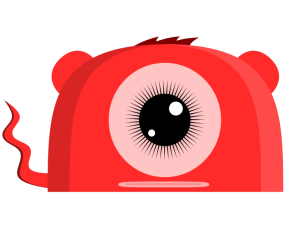 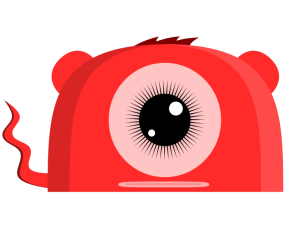 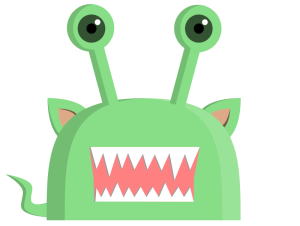 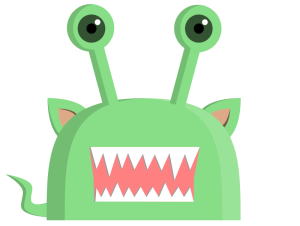 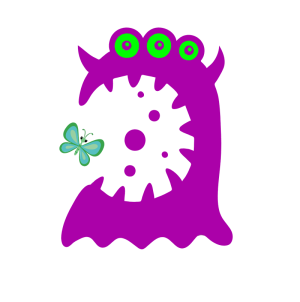 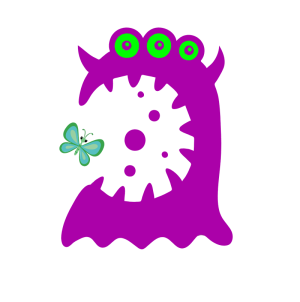 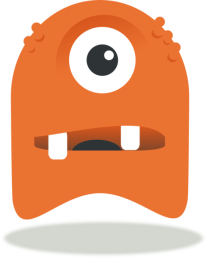 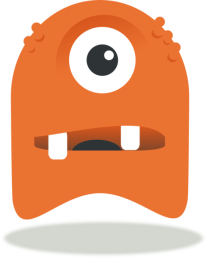 